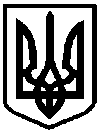 У К Р А Ї Н АФОНТАНСЬКА СІЛЬСЬКА РАДАОДЕСЬКОГО РАЙОНУ ОДЕСЬКОЇ ОБЛАСТІРІШЕННЯСорок першої сесії Фонтанської сільської ради VIII скликанняс.Фонтанка№ 1580- VIII                                                                           11 серпня 2023 рокуПро внесення змін та доповнень до додатків до Програми розвитку та фінансової підтримки комунального підприємства «Надія» Фонтанської сільської ради Одеського району Одеської області на 2023 – 2025 рокиВраховуючи введений воєнний стан в Україні Указом Президента                    № 64/2022 «Про введення воєнного стану в Україні», з метою підвищення ефективності та надійності функціонування житлово - комунальних систем життєзабезпечення населення територіальної громади, поліпшення якості та надання житлово - комунальних послуг, враховуючи клопотання директора комунального підприємства «Надія», керуючись ст. 26 Закону України «Про місцеве самоврядування в Україні», Фонтанська сільська  рада Одеського району Одеської області, -ВИРІШИЛА:Внести зміни та затвердити в новій редакції Паспорт Програми розвитку та фінансової підтримки комунального підприємства «Надія» Фонтанської сільської ради Одеського району Одеської області на 2023 – 2025 роки» п. 1 Програми розвитку та фінансової підтримки комунального підприємства «Надія» Фонтанської сільської ради Одеського району Одеської області на 2023 – 2025 роки» (додаток 1 до рішення). Внести зміни та затвердити в новій редакції Напрями діяльності і заходи реалізації Програми розвитку та фінансової підтримки комунального підприємства «Надія» Фонтанської сільської ради Одеського району Одеської області на 2023 – 2025 роки» (додаток 1 до Програми). Внести зміни та затвердити в новій редакції Показники результативності Програми розвитку та фінансової підтримки комунального підприємства «Надія» Фонтанської сільської ради Одеського району Одеської області на 2023 – 2025 роки» (додаток 2 до Програми). Внести зміни та затвердити в новій редакції Ресурсне забезпечення Програми розвитку та фінансової підтримки комунального підприємства «Надія» Фонтанської сільської ради Одеського району Одеської області на 2023 – 2025 роки» (додаток 3 до Програми).Всі інші положення рішення Фонтанської сільської ради від 28.12.2022 року № 1074 – VIII «Про затвердження Програми розвитку та фінансової підтримки комунального підприємства «Надія» Фонтанської сільської ради Одеського району Одеської області на 2023 – 2025 роки» з внесеними змінами залишити без змін.Контроль за виконанням даного рішення покласти на постійну комісію з питань фінансів, бюджету, планування соціально - економічного розвитку, інвестицій та міжнародного співробітництва та постійну комісію з питань комунальної власності, житлово – комунального господарства, енергозбереження та транспорту.ВІЗИ: Начальник відділу загальної та організаційної роботи                                     Олександр ЩЕРБИЧНачальник юридичного відділу                           Володимир КРИВОШЕЄНКОЗаступник начальника управління фінансів– начальник бюджетного відділу                                                  Наталія СИВАК   Завідувач сектору ЖКГ                                                       Ганна КАРАБАДЖАК               Виконавець:Бухгалтер КП «Надія»                                                             Тетяна МОКРЕНКОДодаток № 1 до рішення Фонтанської сільської ради від 11.08.2023 року № 1558 - VIIIПрограма розвитку та фінансової підтримки КП «Надія» Фонтанської сільської ради Одеського району Одеської області на 2023 – 2025 рокиПаспорт Програми.                                                                                                                                                                                                                          Додаток № 1 до Програми                                                                            НАПРЯМИ ДІЯЛЬНОСТІ І ЗАХОДИ РЕАЛІЗАЦІЇЇ ПРОГРАМИДодаток № 2 до ПрограмиПоказники результативності ПрограмиСільський голова                                                                                                                                             Наталія КРУПИЦЯДодаток № 3 до Програми Ресурсне забезпечення Програми          Сільський голова                                                                                                                                        Наталія КРУПИЦЯ1.Назва Програми Програма розвитку та фінансової підтримки комунального підприємства «Надія» Фонтанської сільської ради Одеського району Одеської області на 2023 - 2025 роки2.Ініціатори розроблення Програми Сектор житлово – комунального господарства Фонтанської сільської ради Одеського району Одеської області Комунальне підприємство «Надія» Фонтанської сільської ради Одеського району Одеської області3.Дата, номер і назва розпорядчого документа про розроблення ПрограмиПротокольне доручення сільського голови від 18.11.2022 року4.Головний розробник Програми Сектор житлово – комунального господарства Фонтанської сільської ради Одеського району Одеської області5.Співрозробники ПрограмиКомунальне підприємство «Надія» Фонтанської сільської ради Одеського району Одеської області6.Відповідальний виконавець Програми Сектор житлово – комунального господарства Фонтанської сільської ради Одеського району Одеської області7.Співвиконавці Програми Комунальне підприємство «Надія» Фонтанської сільської ради Одеського району Одеської області8.Термін реалізації Програми 2023 - 2025 роки9.Мета ПрограмиРеалізація політики розвитку, реформування та утримання в сфері житлово - комунального господарства на території громади10.Загальний обсяг фінансових ресурсів, необхідних для реалізації Програми, усього:21 462 298, 00 грн.10.у тому числі: 21 462 298, 00 грн.10.1.Кошти місцевого бюджету21 462 298,00 грн.10.2.Кошти державного бюджету -10.3.Кошти позабюджетних джерел -11.Очікувані результати виконанняЗабезпечення населення житлово - комунальними послугами належних рівня та якості відповідно до національних стандартів12.Ключові показники ефективностіЗабезпечення населення житлово - комунальними послугами належних рівня та якості відповідно до національних стандартів№ з/пЗавданняЗміст заходівЦільова група (жінки/чоловіки різних груп)Термін виконанняВиконавецьДжерела фінансуванняОбсяги фінансування, грн.Обсяги фінансування, грн.Обсяги фінансування, грн.Обсяги фінансування, грн.Очікуваний результат1Організація благоустрою населених пунктів громадиСтворення належних умов життєзабезпечення шляхом проведення робіт із благоустрою території населених пунктів громадиМешканці громади, споживачі послуг (жінки/чоловіки різних груп)Жінки – 11 600 Чоловіки – 8 613Діти до 15 років - 40342023 – 2025 рокиКП «Надія»Місцевий бюджет2023 рік2024 рік2025 рікВсьогоЗабезпечення населення житлово – комунальними послугами належних рівня та якості відповідно до національних стандартів1Організація благоустрою населених пунктів громадиСтворення належних умов життєзабезпечення шляхом проведення робіт із благоустрою території населених пунктів громадиМешканці громади, споживачі послуг (жінки/чоловіки різних груп)Жінки – 11 600 Чоловіки – 8 613Діти до 15 років - 40342023 – 2025 рокиКП «Надія»Місцевий бюджет17 348 298 17 348 298Забезпечення населення житлово – комунальними послугами належних рівня та якості відповідно до національних стандартів1.1Дотримання економічних, правових та організаційних засад оплати праці працівників, спрямованих на забезпечення відтворювальної і стимулюючої функцій заробітної платиОплата праці з нарахуваннями Працівники підприємства (жінки/чоловіки різних груп)Жінки – 24Чоловіки – 402023 – 2025 рокиКП «Надія»Місцевий бюджет1364537813645378Забезпечення населення житлово – комунальними послугами належних рівня та якості відповідно до національних стандартів1.2Створення належних умов життєзабезпечення шляхом проведення робіт із благоустрою території населених пунктів громадиПридбання господарських товарівПрацівники підприємства (жінки/чоловіки різних груп)Жінки – 24Чоловіки – 402023 – 2025 рокиКП «Надія»Місцевий бюджет8000080000Забезпечення населення житлово – комунальними послугами належних рівня та якості відповідно до національних стандартів1.3Створення належних умов життєзабезпечення шляхом проведення робіт із благоустрою території населених пунктів громадиПридбання інструментівПрацівники підприємства (жінки/чоловіки різних груп)Жінки – 24Чоловіки – 402023 – 2025 рокиКП «Надія»Місцевий бюджет230000230000Забезпечення населення житлово – комунальними послугами належних рівня та якості відповідно до національних стандартів1.4Створення належних умов життєзабезпечення шляхом проведення робіт із благоустрою території населених пунктів громадиПридбання солі та піску для посипання дорігМешканці громади, споживачі послуг (жінки/чоловіки різних груп)Жінки – 11 600 Чоловіки – 8 613Діти до 15 років - 40342023 – 2025 рокиКП «Надія»Місцевий бюджет200000200000Забезпечення населення житлово – комунальними послугами належних рівня та якості відповідно до національних стандартів1.5Створення належних умов життєзабезпечення шляхом проведення робіт із благоустрою території населених пунктів громадиПридбання санітарно – гігієнічних товарів (перчатки)Працівники підприємства (жінки/чоловіки різних груп)Жінки – 24Чоловіки – 402023 – 2025 рокиКП «Надія»Місцевий бюджет5000050000Забезпечення населення житлово – комунальними послугами належних рівня та якості відповідно до національних стандартів1.6Створення належних умов життєзабезпечення шляхом проведення робіт із благоустрою території населених пунктів громадиПридбання поліетиленової продукції для пакування відходів (сміттєві пакети)Працівники підприємства (жінки/чоловіки різних груп)Жінки – 24Чоловіки – 402023 – 2025 рокиКП «Надія»Місцевий бюджет4992049920Забезпечення населення житлово – комунальними послугами належних рівня та якості відповідно до національних стандартів1.7Створення належних умов життєзабезпечення шляхом проведення робіт із благоустрою території населених пунктів громадиПридбання пально – мастильних матеріалівМешканці громади, споживачі послуг (жінки/чоловіки різних груп)Жінки – 11 600 Чоловіки – 8 613Діти до 15 років - 40342023 – 2025 рокиКП «Надія»Місцевий бюджет900000900000Забезпечення населення житлово – комунальними послугами належних рівня та якості відповідно до національних стандартів1.8Створення належних умов життєзабезпечення шляхом проведення робіт із благоустрою території населених пунктів громадиПридбання гербіцидів проти росту отруйних трав'янистих рослин «амброзія»Мешканці громади, споживачі послуг (жінки/чоловіки різних груп)Жінки – 11 600 Чоловіки – 8 613Діти до 15 років - 40342023 – 2025 рокиКП «Надія»Місцевий бюджет5000050000Забезпечення населення житлово – комунальними послугами належних рівня та якості відповідно до національних стандартів1.9Створення належних умов життєзабезпечення шляхом проведення робіт із благоустрою території населених пунктів громадиПослуги із благоустрою населених пунктів, а саме прокат підіймального крану із операторомМешканці громади, споживачі послуг (жінки/чоловіки різних груп)Жінки – 11 600 Чоловіки – 8 613Діти до 15 років - 40342023 – 2025 рокиКП «Надія»Місцевий бюджет5000050000Забезпечення населення житлово – комунальними послугами належних рівня та якості відповідно до національних стандартів1.10Створення належних умов життєзабезпечення шляхом проведення робіт із благоустрою території населених пунктів громадиПослуги з прибирання, очищення автомобільних доріг, пішохідних доріжок від снігу та посипання піщано – сольовою сумішшюМешканці громади, споживачі послуг (жінки/чоловіки різних груп)Жінки – 11 600 Чоловіки – 8 613Діти до 15 років - 40342023 – 2025 рокиКП «Надія»Місцевий бюджет400000400000Забезпечення населення житлово – комунальними послугами належних рівня та якості відповідно до національних стандартів1.11Створення належних умов життєзабезпечення шляхом проведення робіт із благоустрою території населених пунктів громадиОплата послуг з поточного ремонту, технічного обслуговування та утримання в належному стані мереж електропостачання (в тому числі мереж електропостачання КНС)Мешканці громади, споживачі послуг (жінки/чоловіки різних груп)Жінки – 11 600 Чоловіки – 8 613Діти до 15 років - 40342023 – 2025 рокиКП «Надія»Місцевий бюджет800000800000Забезпечення населення житлово – комунальними послугами належних рівня та якості відповідно до національних стандартів1.12Забезпечення безоплатної видачі спеціального одягу, спеціального взуття та інших засобів індивідуального захисту працівникам житлово - комунального господарстваПридбання спецодягуПрацівники підприємства (жінки/чоловіки різних груп)Жінки – 24Чоловіки – 402023 – 2025 рокиКП «Надія»Місцевий бюджет100000100000Дотримання вимог чинного законодавства з охорони праці1.13Створення належних умов життєзабезпечення шляхом проведення робіт із благоустрою та аварійно – ремонтних робіт території населених пунктів громадиПридбання запчастин та матеріалів для ремонту автомобільного транспорту(в тому числі придбання Ківша Екскаватора (30 см) – навантажувача ELEX-81FAСуб’єкт господарювання (жінки/чоловіки різних груп)Жінки – 24Чоловіки – 402023 – 2025 рокиКП «Надія»Місцевий бюджет85000200008500020000Забезпечення населення житлово - комунальними послугами належних рівня та якості відповідно до національних стандартів1.14Створення належних умов життєзабезпечення шляхом проведення робіт із благоустрою та аварійно – ремонтних робіт території населених пунктів громадиПослуги з вивезення будівельного сміття, в разі утворення внаслідок збройної агресії російської федерації шляхом пошкодження/знищення об’єктів нерухомого майна на території Фонтанської сільської радиМешканці громади, споживачі послуг (жінки/чоловіки різних груп)Жінки – 11 600 Чоловіки – 8 613Діти до 15 років - 40342023 – 2025 рокиКП «Надія»Місцевий бюджет199000199000Забезпечення населення житлово – комунальними послугами належних рівня та якості відповідно до національних стандартів1.15Створення належних умов життєзабезпечення шляхом проведення робіт із благоустрою та аварійно – ремонтних робіт території населених пунктів громадиПослуги з очистки каналізаційного колектора та встановлення плит перекриття на каналізаційному колекторі   на  КНС с.Олександрівка вул. Центральна 6а  Одеського району Одеської областіСуб’єкт господарювання (жінки/чоловіки різних груп)Жінки – 24Чоловіки – 402023 – 2025 рокиКП «Надія»Місцевий бюджет489000489000Забезпечення населення житлово - комунальними послугами належних рівня та якості відповідно до національних стандартів2Відшкодування різниці між розміром ціни (тарифу) на житлово-комунальні послуги, що затверджувалися або погоджувалися рішенням місцевого органу виконавчої влади та органу місцевого самоврядування, та розміром економічно обґрунтованих витрат на їх виробництво (надання)Забезпечення збору та вивезення сміття і відходівПрийняття рішення сільською радою з подальшою виплатою  суб’єкту господарювання різниці в тарифах на послугу та економічно обґрунтованими витратами за рахунок коштів місцевого бюджетуСуб’єкт господарювання (жінки/чоловіки різних груп)Жінки – 24Чоловіки – 402023 – 2025 рокиКП «Надія»Місцевий бюджет15000001500000Забезпечення населення житлово - комунальними послугами належних рівня та якості відповідно до національних стандартів3Посилення захисту прав дитини на належне утримання шляхом вдосконалення порядку примусового стягнення заборгованості зі сплати аліментівОрганізація та проведення громадських робітПрацівники підприємства (жінки/чоловіки різних груп)2023 – 2025 рокиКП «Надія»Місцевий бюджет5000050000Забезпечення захисту прав дитини на належне утримання шляхом вдосконалення порядку примусового стягнення заборгованості зі сплати аліментів4.Забезпечення діяльності водопровідно – каналізаційного господарстваВидатки з благоустрою населених пунктів (засоби комерційного обліку води) Суб’єкт господарювання (жінки/чоловіки різних груп)Жінки – 24Чоловіки – 402023 – 2025 рокиКП «Надія»Місцевий бюджет400000400000Забезпечення населення житлово - комунальними послугами належних рівня та якості відповідно до національних стандартів5Створення належних умов життєзабезпечення шляхом проведення робіт із благоустрою території населених пунктів громадиПридбання пластикових контейнерів для збору та тимчасового зберігання твердих побутових відходівМешканці громади, споживачі послуг (жінки/чоловіки різних груп)Жінки – 11 600 Чоловіки – 8 613Діти до 15 років - 40342023 – 2025 рокиКП «Надія»Місцевий бюджет164000164000Забезпечення населення житлово – комунальними послугами належних рівня та якості відповідно до національних стандартів6Створення належних умов життєзабезпечення шляхом проведення робіт із благоустрою та аварійно – ремонтних робіт території населених пунктів громадиУтримання в належному стані мереж водовідведення: Поточний ремонт мережі каналізації по вул. Центральна вздовж будинків, 26,20,21,55 ,13 с. Фонтанка Одеського району Одеської області Мешканці громади, споживачі послуг (жінки/чоловіки різних груп)Жінки – 11 600 Чоловіки – 8 613Діти до 15 років - 40342023 – 2025 рокиКП «Надія»Місцевий бюджет20000002000000Забезпечення населення житлово - комунальними послугами належних рівня та якості відповідно до національних стандартівВсього21 462 29821 462 298№з/пНазва показникаНазва показникаОдиницявиміруВихідні дані
на початок
дії програмиІ етап виконання програмиІ етап виконання програмиІ етап виконання програмиII етап
(20_- 20_ роки)II етап
(20_- 20_ роки)III етап
(20_- 20_ роки)№з/пНазва показникаНазва показникаОдиницявиміруВихідні дані
на початок
дії програми2023 рік2024 рік2025 рік12234567889І. Показники затратІ. Показники затратІ. Показники затратІ. Показники затратІ. Показники затратІ. Показники затратІ. Показники затрат1Обсяг видатків на фінансування комунальних підприємств, що ведуть діяльність у сфері благоустроюОбсяг видатків на фінансування комунальних підприємств, що ведуть діяльність у сфері благоустроюгрн.173482981.1Обсяг видатків на забезпечення заходів з благоустроюОбсяг видатків на забезпечення заходів з благоустроюгрн.24247Жінки – 11 600Чоловіки – 8 613Діти до 15 років - 4034153602981.2Обсяг видатків на обслуговування мереж вуличного освітлення, що передані в обслуговування Обсяг видатків на обслуговування мереж вуличного освітлення, що передані в обслуговування грн.24247Жінки – 11 600Чоловіки – 8 613Діти до 15 років - 40348000001.3Обсяг видатків для забезпечення розчистки шляхопроводівОбсяг видатків для забезпечення розчистки шляхопроводівгрн.24247Жінки – 11 600Чоловіки – 8 613Діти до 15 років - 40344000001.4Обсяг видатків на придбання спецодягуОбсяг видатків на придбання спецодягугрн.24247Жінки – 11 600Чоловіки – 8 613Діти до 15 років - 40341000001.5Обсяг видатків на послуги з вивезення будівельного сміття, в разі утворення внаслідок збройної агресії російської федерації шляхом пошкодження майнаОбсяг видатків на послуги з вивезення будівельного сміття, в разі утворення внаслідок збройної агресії російської федерації шляхом пошкодження майнагрн24247Жінки – 11 600Чоловіки – 8 613Діти до 15 років - 40341990001.6Обсяг видатків на послуги з очистки каналізаційного колектора Обсяг видатків на послуги з очистки каналізаційного колектора грн.24247Жінки – 11 600Чоловіки – 8 613Діти до 15 років - 40344890002Обсяг видатків на відшкодування різниці між розміром тарифу на послугу вивезення ТПВ та розміром економічно обґрунтованих витрат, а саме:Обсяг видатків на відшкодування різниці між розміром тарифу на послугу вивезення ТПВ та розміром економічно обґрунтованих витрат, а саме:грн.24247Жінки – 11 600Чоловіки – 8 613Діти до 15 років - 403415000002.1приватних домогосподарствприватних домогосподарствгрн24247Жінки – 11 600Чоловіки – 8 613Діти до 15 років - 403414521502.2багатоповерхівокбагатоповерхівокгрн24247Жінки – 11 600Чоловіки – 8 613Діти до 15 років - 4034478503Обсяг витрат на забезпечення організації та проведення громадських робітОбсяг витрат на забезпечення організації та проведення громадських робітгрн.24247Жінки – 11 600Чоловіки – 8 613Діти до 15 років - 4034500004Забезпечення діяльності водопровідно – каналізаційного господарства, а саме: придбання матеріалів (засобів комерційного обліку води)Забезпечення діяльності водопровідно – каналізаційного господарства, а саме: придбання матеріалів (засобів комерційного обліку води)грн24247Жінки – 11 600Чоловіки – 8 613Діти до 15 років - 40344000005Обсяг видатків на придбання пластикових контейнерів для збору та тимчасового зберігання твердих побутових відходівОбсяг видатків на придбання пластикових контейнерів для збору та тимчасового зберігання твердих побутових відходівгрн.1640006Обсяг видатків на оплату послуг з поточного ремонту, технічного обслуговування та утримання в належному стані внутрішніх та зовнішніх мереж водовідведенняОбсяг видатків на оплату послуг з поточного ремонту, технічного обслуговування та утримання в належному стані внутрішніх та зовнішніх мереж водовідведеннягрн.20000007Кількість мешканок та мешканці громади, що користуються послугами з благоустроюКількість мешканок та мешканці громади, що користуються послугами з благоустроюосіб-II.  Показники продуктуII.  Показники продуктуII.  Показники продуктуII.  Показники продуктуII.  Показники продуктуII.  Показники продуктуII.  Показники продуктуII.  Показники продуктуII.  Показники продуктуII.  Показники продукту1.1Кількість об’єктів благоустроюКількість об’єктів благоустроюшт24247Жінки – 11 600Чоловіки – 8 613Діти до 15 років – 403471.2Протяжність мереж вуличного освітленняПротяжність мереж вуличного освітленнякм.24247Жінки – 11 600Чоловіки – 8 613Діти до 15 років – 4034781.3Протяжність доріг та шляхопроводів, що призначені для розчисткиПротяжність доріг та шляхопроводів, що призначені для розчисткикм.24247Жінки – 11 600Чоловіки – 8 613Діти до 15 років – 40342001.4Кількість осіб, які будуть забезпечені спецодягомКількість осіб, які будуть забезпечені спецодягомчол.24247Жінки – 11 600Чоловіки – 8 613Діти до 15 років – 4034231.5Об’єм вивозу будівельного сміттяОб’єм вивозу будівельного сміттям324247Жінки – 11 600Чоловіки – 8 613Діти до 15 років – 40344001.6Кількість каналізаційних колекторівКількість каналізаційних колекторівшт24247Жінки – 11 600Чоловіки – 8 613Діти до 15 років – 403412.1Об’єм вивезення твердих побутових відходів з приватних домогосподарств  Об’єм вивезення твердих побутових відходів з приватних домогосподарств  м. куб.24247Жінки – 11 600Чоловіки – 8 613Діти до 15 років – 4034540962.2Об’єм вивезення твердих побутових відходів з багатоквартирних будинків  Об’єм вивезення твердих побутових відходів з багатоквартирних будинків  м. куб24247Жінки – 11 600Чоловіки – 8 613Діти до 15 років – 403424123Кількість годин, зайнятих на суспільно корисних роботахКількість годин, зайнятих на суспільно корисних роботахгодин24247Жінки – 11 600Чоловіки – 8 613Діти до 15 років – 40341012,974Кількість засобів комерційного обліку водиКількість засобів комерційного обліку водишт.24247Жінки – 11 600Чоловіки – 8 613Діти до 15 років – 4034125.1Кількість пластикових контейнерів для збору та тимчасового зберігання твердих побутових відходів ємністю 240 л.Кількість пластикових контейнерів для збору та тимчасового зберігання твердих побутових відходів ємністю 240 л.шт.24247Жінки – 11 600Чоловіки – 8 613Діти до 15 років – 4034855.2Кількість пластикових контейнерів для збору та тимчасового зберігання твердих побутових відходів ємністю 120 л.Кількість пластикових контейнерів для збору та тимчасового зберігання твердих побутових відходів ємністю 120 л.шт.156Протяжність мереж водовідведення, які ремонтуютьсяПротяжність мереж водовідведення, які ремонтуютьсям1907Кількість мешканок та мешканці громади, що користуються послугами з благоустроюКількість мешканок та мешканці громади, що користуються послугами з благоустроюосіб-III. Показники ефективностіIII. Показники ефективностіIII. Показники ефективностіIII. Показники ефективностіIII. Показники ефективностіIII. Показники ефективностіIII. Показники ефективностіIII. Показники ефективностіIII. Показники ефективностіIII. Показники ефективності1.1Середні витрати на організацію благоустрою 1 об’єктуСередні витрати на організацію благоустрою 1 об’єктугрн.24247Жінки – 11 600Чоловіки – 8 613Діти до 15 років – 40342194328,291.2Середні витрати на 1 км вуличного освітленняСередні витрати на 1 км вуличного освітленнягрн.10256,411.3Середні витрати на 1 км. доріг та шляхопроводівСередні витрати на 1 км. доріг та шляхопроводівгрн.24247Жінки – 11 600Чоловіки – 8 613Діти до 15 років – 403420001.4Середні витрати на 1 особу, забезпечену спецодягомСередні витрати на 1 особу, забезпечену спецодягомгрн.24247Жінки – 11 600Чоловіки – 8 613Діти до 15 років – 40344347,831.5Середні витрати на вивіз 1м3 сміттяСередні витрати на вивіз 1м3 сміттягрн24247Жінки – 11 600Чоловіки – 8 613Діти до 15 років – 4034497,501.6Середні витрати на очистку одного колектораСередні витрати на очистку одного колекторагрн24247Жінки – 11 600Чоловіки – 8 613Діти до 15 років – 40344890002.1Середні витрати на відшкодування різниці між розміром тарифу на послугу вивезення ТПВ та розміром економічно обґрунтованих витрат на 1 м. куб приватних домогосподарствСередні витрати на відшкодування різниці між розміром тарифу на послугу вивезення ТПВ та розміром економічно обґрунтованих витрат на 1 м. куб приватних домогосподарствгрн.24247Жінки – 11 600Чоловіки – 8 613Діти до 15 років – 403448,372.2Середні витрати на відшкодування різниці між розміром тарифу на послугу вивезення ТПВ та розміром економічно обґрунтованих витрат на 1 м. куб приватних домогосподарствСередні витрати на відшкодування різниці між розміром тарифу на послугу вивезення ТПВ та розміром економічно обґрунтованих витрат на 1 м. куб приватних домогосподарствгрн24247Жінки – 11 600Чоловіки – 8 613Діти до 15 років – 403435,723Середні витрати на одну годину суспільно корисних робітСередні витрати на одну годину суспільно корисних робітгрн.24247Жінки – 11 600Чоловіки – 8 613Діти до 15 років – 403449,364Середні витрати на придбання матеріалів (засобів комерційного обліку води)Середні витрати на придбання матеріалів (засобів комерційного обліку води)грн.24247Жінки – 11 600Чоловіки – 8 613Діти до 15 років – 403433333,335.1Середні витрати на забезпечення одного абонента пластиковим контейнером для збору та тимчасового зберігання твердих побутових відходів ємністю 240 л.Середні витрати на забезпечення одного абонента пластиковим контейнером для збору та тимчасового зберігання твердих побутових відходів ємністю 240 л.грн.24247Жінки – 11 600Чоловіки – 8 613Діти до 15 років – 403417005.2Середні витрати на забезпечення одного абонента пластиковим контейнером для збору та тимчасового зберігання твердих побутових відходів ємністю 120 л.Середні витрати на забезпечення одного абонента пластиковим контейнером для збору та тимчасового зберігання твердих побутових відходів ємністю 120 л.грн.24247Жінки – 11 600Чоловіки – 8 613Діти до 15 років – 403413006Середні витрати на поточний ремонт 1 м. мереж водовідведенняСередні витрати на поточний ремонт 1 м. мереж водовідведеннягрн.10526,318Кількість мешканок та мешканців громади, що користуються послугами з благоустроюКількість мешканок та мешканців громади, що користуються послугами з благоустроюосіб-IV Показники якостіIV Показники якостіIV Показники якостіIV Показники якостіIV Показники якостіIV Показники якостіIV Показники якостіIV Показники якостіIV Показники якостіIV Показники якості1.1Відсоток охоплення послугами існуючих об’єктів з благоустроюВідсоток охоплення послугами існуючих об’єктів з благоустрою%1001.2Відсоток мереж вуличного освітлення, що підлягають обслуговуваннюВідсоток мереж вуличного освітлення, що підлягають обслуговуванню%1001.3Відсоток протяжності доріг та шляхопроводів, що підлягають очищеннюВідсоток протяжності доріг та шляхопроводів, що підлягають очищенню%1001.4Відсоток забезпеченості працівників підприємства спецодягомВідсоток забезпеченості працівників підприємства спецодягом%1001.5Відсоток забезпеченості вивозу будівельного сміттяВідсоток забезпеченості вивозу будівельного сміття%1001.6Відсоток виконання очистки каналізаційного колектораВідсоток виконання очистки каналізаційного колектора%1002Відсоток потреби у відшкодуванні різниці між розміром тарифу на послугу вивезення ТПВ та розміром економічно обґрунтованих витрат на її наданняВідсоток потреби у відшкодуванні різниці між розміром тарифу на послугу вивезення ТПВ та розміром економічно обґрунтованих витрат на її надання%55,53Відсоток виплат за суспільно корисні роботиВідсоток виплат за суспільно корисні роботи%1004Відсоток забезпеченості матеріалами (засобами комерційного обліку води)Відсоток забезпеченості матеріалами (засобами комерційного обліку води)%1005Відсоток забезпечення мешканців територіальної громади пластиковими контейнерами для збору та тимчасового зберігання твердих побутових відходівВідсоток забезпечення мешканців територіальної громади пластиковими контейнерами для збору та тимчасового зберігання твердих побутових відходів%1006Відсоток виконання поточного ремонту мереж водовідведенняВідсоток виконання поточного ремонту мереж водовідведення%1007Відсоток мешканців та мешканок, що користуються послугами з  благоустроюВідсоток мешканців та мешканок, що користуються послугами з  благоустрою%100Обсяг коштів, що
пропонується залучити на
виконання ПрограмиЕтапи виконання програмиЕтапи виконання програмиЕтапи виконання програмиЕтапи виконання програмиЕтапи виконання програмиВсього
витрат на
виконання
ПрограмиОбсяг коштів, що
пропонується залучити на
виконання ПрограмиІІІIIIIIВсього
витрат на
виконання
ПрограмиОбсяг коштів, що
пропонується залучити на
виконання Програми2023 рік2024 рік2025 рік20 __-  20 __роки20 __- 20 __рокиВсього
витрат на
виконання
Програми1234567Обсяг ресурсів, всього,
у тому числі:21 462 29821 462 298державний бюджет--сільський бюджет21 462 29821 462 298кошти небюджетних
джерел------